SIR Article for LOP News May 2014Sons in Retirement (SIR)  -  Clubhouse luncheon meetings first Wednesday of month except July & December.                                                                                                                                                   By Phil Frank                                                             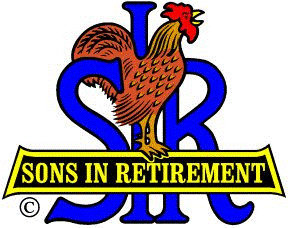 Come JOIN SIR! Membership is open to men, regardless of age, race, national origin or religion. Retirees or those working part time, able to attend half our monthly luncheons, are welcome. Enjoy luncheons with interesting speakers and good fellowship. Our members have fun with golf, bocce ball, travel, and a December dinner dance. But there are some things that we don't do! We don't raise money, don't have a political agenda, religious orientation, nor sell anything. By our charter we are not permitted to do volunteer work for any cause, no matter how worthy. This is purely a social club for leisure enjoyment. Call Membership Chairman Phil Jones at 268-7714 or Sir Richard Green at 278-3089.Just for the record, our ranks have risen to 109.  The latest to join our merry band are Ron Wolyn and Rich Goldsberry.  (I’ve double-checked the spelling of their names, ‘cause last month’s article showed  newby David Taylor with “David Zaylor” under his mug shot. Boy, did his sponsor Lynden Laird give me a bad time when he saw that!  S’all right…now I know I have at least one reader!)  And we get one more chance to welcome all three (four?) new members.Our speaker last month was for the birds.  He talked about the seagulls and the cormorants and the pelicans that flocked on the island in San Francisco Bay, named “Isla de los Alcatraces” for them.  Then he talked about the flocking jail-birds that the Federal Prison System sent there when they got out of hand in their start-up jails across the country. But, Chuck Stocker wasn’t flighty in his comments about the island, its history, the prison and inmates and its residents. His insights came from “inside knowledge”.  His dad was a correctional officer. He and his family lived on Alcatraz when he was a pup, and he’s been telling the inside story ever since. We’re sure lucky he was our stool pigeon!  Dates and places LOP Roosters, old and new, will be gathering soon:  Every First Wednesday of the Month (except Jul & Dec), 1200-1330 Magnolia Pointe Grille,     SIR Lunch* with a Great Speaker Wed May 7, 1200-1330, LOP Clubhouse; SIR Lunch + Dick Green’s Tall Ship Sails the AtlanticFri May 9, 0800 Black Oak Golf Club > Tue May 13, 0900 Alta Sierra Golf Club >  Mon May 14, 1600-1800 Marina Lounge Happy Hour, Military Bull Session @  Mon May 26, 1000 Auburn Valley Golf Club >  Tuesdays Jun 3-Aug 19, 1800 LOP Bocce Ball Court %Fri Jun 6, 0800, Black Oak Golf Club >  Tue Jun 24, 0900, Darkhorse Golf Club  >  Mon Jun 30, 0800, Turkey Creek Golf Club >  Fri Aug 8-16, Mississippi River Cruise MSP-STL #> Rod Corvington 274-8125; @ Dick Green 278-3089; % Bob Chan 268-8606; # Mel Pimentel 268-3359*Who says there’s no Free Lunch?  SIRtainly not Don Barnett and Steve Michalak.  They each won one!  Steve’s will even have a birthday candle on it!  Come watch ‘em eat ‘em, 5/7/14!